江苏医药职业学院2022年成人高等教育“专升本”招生简章一、学校简介江苏医药职业学院是江苏省人民政府批准的具有高等学历教育招生资格的专科层次的普通高等学校。坐落于美丽的黄海之滨，东方湿地之都——盐城。学校环境优美，校风优良，纪律严明，管理规范。是中国职教学会卫生教育专业委员主任单位；是全国护理专业领域技能型紧缺人才培训基地；全国绿化规范单位；江苏省德育先进学校；江苏省文明校园。2008年，经江苏省教育厅苏教发[2008]10号文件公布，江苏医药职业学院具备成人高等教育医学类专科自主招生资格，是苏北地区唯一一所具备所有专科医学类专业招生资格的医药卫生类高等学校。2022年，江苏医药职业学院与扬州大学、南京医科大学、中国药科大学、苏州大学、徐州医科大学5所高等医药院校联合招收临床医学、预防医学、护理学、医学影像学、药学、中药学、医学检验、中西医临床医学等专业成人高等教育专升本学员。联办高校简介南京医科大学，是首批教育部、国家卫生健康委与省政府共建医学院校和江苏高水平大学建设高校。学校历史悠久、学科门类齐全、师资力量雄厚、有较高教学、科研和医疗水平。扬州大学，是江苏省人民政府和教育部共建高校、江苏省属重点综合性大学、江苏高水平大学全国百强省属高校建设计划支持高校，全国首批博士、硕士学位授予单位，全国率先进行合并办学的高校。苏州大学，是国家“211工程”、“2011计划”首批入列高校，是教育部与江苏省人民政府共建“双一流”建设高校、国家国防科技工业局和江苏省人民政府共建高校，是江苏省属重点综合性大学。徐州医科大学，是整个淮海经济区办学历史悠久、办学特色鲜明的一所高等医学院校，也是该地区医学教育、医学科研和医疗服务的中心。六十余年来，学校不断发扬“艰苦创业、不断创新、勇于创优”的优良传统，走出了一条极具特色的发展之路。中国药科大学，是一所历史悠久、在药学界享有盛誉的教育部直属、国家“211工程”和“双一流”建设高校，是我国历史上第一所由国家创办的药学高等学府。八十余年来，学校秉承“精业济群”的校训精神，为推动国家卫生健康事业发展做出了重要贡献。招生专业、学制、学习形式、联办学校及入学考试科目等四、毕业及学位授予要求在规定学习年限内达到所在专业毕业要求的学生，颁发成人高等教育毕业证书；符合学校学位授予有关规定者，授予相应学士学位。五、报考条件（以下是2021年报考条件，2022年报考条件以江苏省教育考试院最新公布为准）1、拥护中国共产党的领导，品德良好，遵守中华人民共和国宪法和法律，能全心全意为伤病员服务，身体健康。2、报考专科起点升本科的考生必须是已取得经教育部审定核准的国民教育系列高等学校、高等教育自学考试机构颁发的医学类专科毕业证书及其以上学历毕业证书的人员，其学历证书必须经过教育部学历电子注册，电子注册号码必须能在“中国高等教育学生信息网”上查询到。3、报考医学门类专业的考生只能报考面向本人户口或工作所在地招生的院校专业，不得跨市报名。同时，根据教育部的规定，还应具备以下条件：（1）报考临床医学、口腔医学、预防医学等医学类专业的人员，应当取得省级卫生行政部门颁发的相应类别的执业助理医师及以上资格证书或取得国家认可的普通中专相应专业学历；或者县级及以上卫生行政部门颁发的乡村医生执业证书并具有中专学历或中专水平证书。（2）报考护理学专业的人员应当取得省级卫生行政部门颁发的执业护士证书。（3）报考医学门类其他专业的应为从事卫生、医药行业工作的在职专业技术人员。报考药学、中药学专业的应为该行业从业人员。（4）考生报考专业原则上应与本人所从事的专业对口。六、报考指南报名时间：8月底9月初报名方式：江苏省教育考试院网上报名，报名网址：www.jseea.cn入学考试：全国成人高等学校统一考试，考试时间在10月中下旬（以江苏省教育考试院当年公布为准）七、录取原则录取原则：严格按“公平公正、择优录取”原则从高分到低分顺序录取。八、招生咨询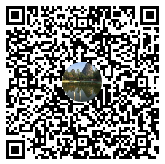 江苏医药职业学院继续教育学院：工作日0515-88591341 休息日 0515-69933371 0515-699333732022年成人高考报名QQ群：256972065   主 办 高 校专  业学制学习形式招生范围2022级收费标准报考科类入学考试科目南京医科大学（院校代码：023）护理学2年半函授盐城市2500元/年医学类英语、政治、医学综合扬州大学（院校代码：076）医学检验技术2年半业余盐城市2500元/年医学类英语、政治、医学综合扬州大学（院校代码：076）临床医学2年半业余盐城市2500元/年医学类英语、政治、医学综合扬州大学（院校代码：076）中西医临床医学2年半业余盐城市2500元/年医学类英语、政治、医学综合扬州大学（院校代码：076）护理学2年半函授盐城市2500元/年医学类英语、政治、医学综合扬州大学（院校代码：076）药学2年半函授盐城市2200元/年经管类英语、政治、高数（二）苏州大学（院校代码：064）医学影像学2年半业余盐城市2750元/年医学类英语、政治、医学综合苏州大学（院校代码：064）预防医学2年半业余盐城市2750元/年医学类英语、政治、医学综合徐州医科大学（院校代码：099）    护理学2年半函授盐城市2500元/年医学类英语、政治、医学综合中国药科大学（院校代码：012）药学3年函授盐城市2420元/年经管类英语、政治、高数（二）中国药科大学（院校代码：012）中药学3年函授盐城市2420元/年文史类（中医）英语、政治、大学语文